Szkoła Podstawowa im. Strażaków Polskich w Nowej Wsi Lęborskiej   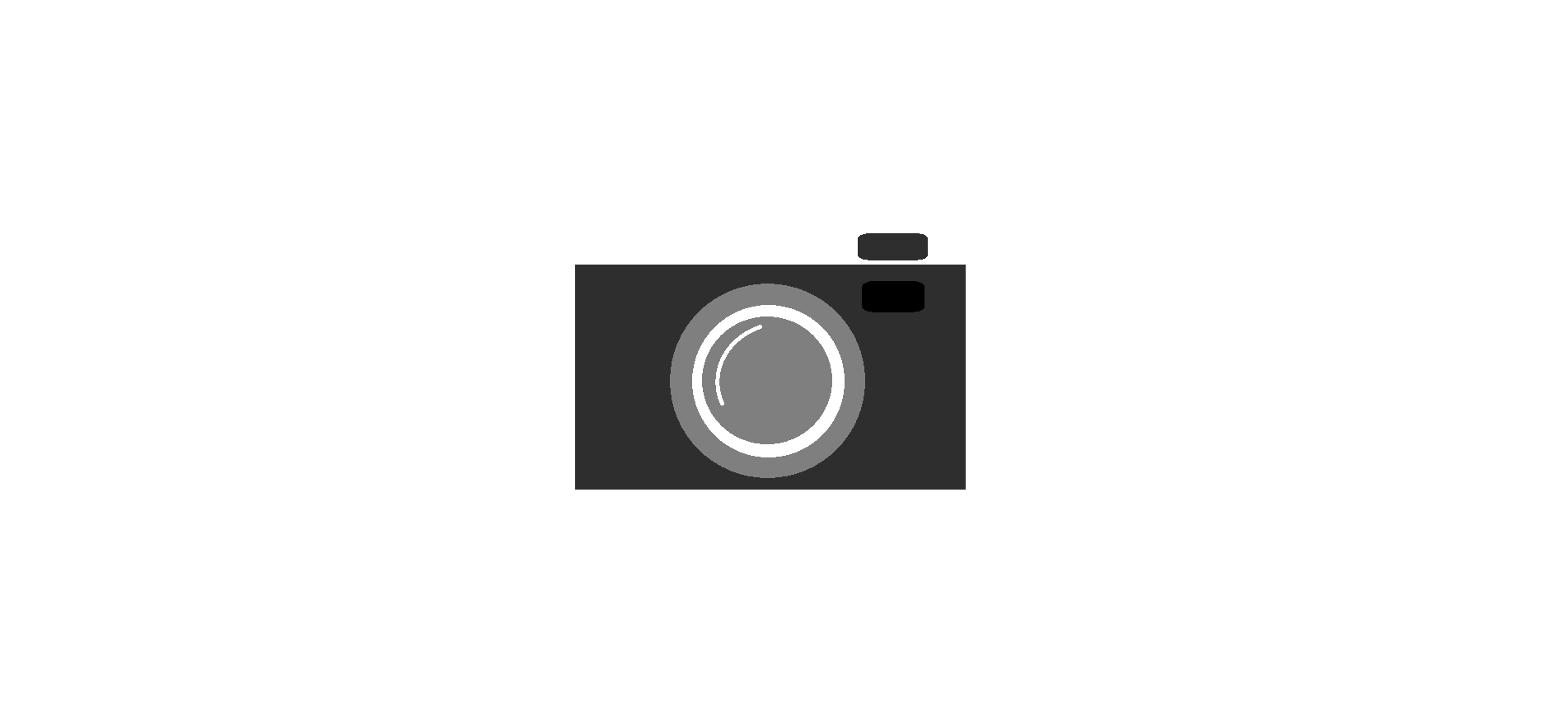 Ul. Polna 9a84-351 Nowa Wieś Lęborskatel.: (059) 861 21 45email: secretariat@spnwl.onmicrosoft.comadres strony: http://spnwl.szkolnastrona.pl/POWIATOWY KONKURS FOTOGRAFICZNY„MATEMATYKA NA TALERZU”Dyrekcja i nauczyciele Szkoły Podstawowej im. Strażaków Polskich 
w Nowej Wsi Lęborskiej mają przyjemność zaprosić nauczycieli i uczniów klas IV-VIII szkół podstawowych do udziału 
w Powiatowym Konkursie Fotograficznym „Matematyka na talerzu”, organizowanym w ramach programu grantowego “mPotęga”.Regulamin konkursu znajduje się także na stronie szkoły pod adresemhttp://spnwl.szkolnastrona.pl/SERDECZNIE ZAPRASZAMY!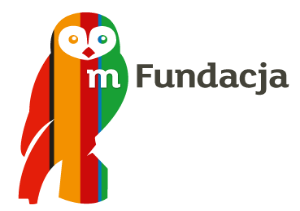 REGULAMIN KONKURSUOrganizator konkursu: Szkoła Podstawowa im. Strażaków Polskich w Nowej Wsi LęborskiejOsoby odpowiedzialne za organizację: Kinga Powideł, Renata Krzemińska Cele:Rozpowszechnianie idei fotografowania jako aktywnej formy spędzania wolnego czasu.Zainteresowanie jak największej grupy osób różnymi obliczami matematyki.Rozwijanie kreatywności uczestników konkursu.Budowanie wspólnej płaszczyzny pomiędzy matematyką, fotografią i żywieniem.Rozwijanie pasji i zainteresowań matematycznych i artystycznych.Dostarczenie uczniom satysfakcji z sukcesu.Uczestnictwo w konkursie:W konkursie mogą brać udział uczniowie klas 4-8 szkół podstawowych, indywidualnie, w dwóch kategoriach klasy 4-6, klasy 7-8.Uczestnictwo w konkursie jest dobrowolne i bezpłatne.Każda szkoła może zgłosić maksymalnie 15 prac w każdej z kategorii (jeden uczeń może wykonać jedno zdjęcie).Zadaniem uczniów jest wykonanie zdjęcia o tematyce „Matematyka na talerzu” łączącego matematykę z żywieniem.Prace w postaci załączonego pliku przesyłamy na adres: kingap@spnwl.onmicrosoft.com 
z dopiskiem konkurs fotograficzny „Matematyka na talerzu”.Nadesłane fotografie należy opisać według następującego wzoru: Imię_Nazwisko_Kategoria Każdej pracy muszą towarzyszyć następujące informacje: imię i nazwisko ucznia, klasa, imię
 i nazwisko nauczyciela, pod opieką którego zostało wykonane zdjęcie, nazwę szkoły. 
Te informacje powinny być umieszczone w e-mailu, do którego będą dołączone zdjęcia.Przy obróbce zdjęć dopuszcza się stosowanie korekty tonacji, kontrastu, konwersje do czerni – bieli, kadrowanie oraz drobny retusz.Jeżeli na fotografiach konkursowych znajduje się wizerunek osoby, uczestnik przesyłając fotografię zobowiązany jest do dołączenia pisemnego oświadczenia osoby znajdującej się na fotografii, że wyraziła zgodę na nieodpłatną publikację i rozpowszechnianie wizerunku tej osoby.Uczestnik, przystępując do konkursu, oświadcza, że jest autorem zdjęcia.W konkursie mogą brać udział jedynie te prace, które nie brały udziału w żadnym innym konkursie.Obowiązkowo należy przesłać oświadczenie – załącznik 1 i zgodę na przetwarzanie danych osobowych – załącznik 2 w wersji elektronicznej (skan) z podpisem rodzica/opiekuna prawnego.Kryteria oceny:Oryginalność, pomysłowość. Umiejętności warsztatowe.Walory estetyczne.Zgodność pracy z tematem konkursu.Termin wysyłania prac:Uczestnicy wysyłają pracę e-mailem do 27 listopada 2020 roku na adres kingap@spnwl.onmicrosoft.comNagrody:Na podstawie nadesłanych zdjęć komisja konkursowa wyłoni zwycięzców w dwóch kategoriach: klasy 4-6, klasy 7-8.Przewidziane są atrakcyjne nagrody rzeczowe.Ogłoszenie wyników nastąpi 7 grudnia 2020 roku na stronie szkoły pod adresem: http://spnwl.szkolnastrona.pl/Zwycięzcy konkursu zostaną powiadomieni poprzez e-mail podany podczas przesyłania pracy konkursowej o sposobie odbioru dyplomu i nagrody.Uwagi końcowe:Przesłanie pracy i oświadczenia oznacza akceptację regulaminu.Fundatorem nagród jest mBank.Wyniki konkursu i nagrodzone prace zostaną zamieszczone na stronie organizatora szkoły pod adresem http://spnwl.szkolnastrona.pl/Fotografie nagrodzone w konkursie zostaną wystawione w Szkole Podstawowej im. Strażaków Polskich w Nowej Wsi Lęborskiej.Prace nadesłane na konkurs przechodzą na własność organizatorów.Wszystkie pytania i uwagi prosimy kierować na adres kingap@spnwl.onmicrosoft.comZałącznik 1OświadczenieWyrażam zgodę na opublikowanie pracy córki/syna ………………………………………………………………..……….biorącej(imię i nazwisko ucznia)udział w Powiatowym Konkursie Fotograficznym ”Matematyka na talerzu”   na stronie internetowej Szkoły Podstawowej im. Strażaków Polskich w Nowej Wsi Lęborskiej http://spnwl.szkolnastrona.pl/………………………………………………………………….(PODPIS RODZICA/OPIEKUNA PRAWNEGO)……………………………………………………………., dn…………………………………..2020 r.(Miejscowość) 					(Data)Załącznik 2Imię i nazwisko ucznia: ………………………………………………………………………ZGODA NA PRZETWARZANIE DANYCH OSOBOWYCHNa podstawie art. 13 Rozporządzenia Parlamentu Europejskiego i Rady (UE) 2016/679 z dnia 
27 kwietnia 2016 roku w sprawie ochrony osób fizycznych w związku z przetwarzaniem danych osobowych i w sprawie swobodnego przepływu takich danych oraz uchyleniu dyrektywy 95/46/WE, informujemy, że: dane osobowe uczestników konkursu będą wykorzystywane tylko do celów przeprowadzenia konkursu.………………………………………………………………….(PODPIS RODZICA/OPIEKUNA PRAWNEGO)……………………………………………………………., dn. …………………………………..2020 r.(Miejscowość) 					(Data)